Southridge First School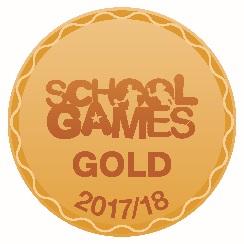 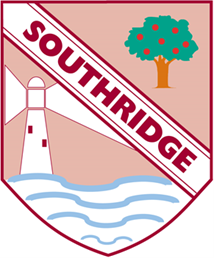 Auditing the effectiveness of PE and Sport Funding 2017/18Evaluation and impact of the P.E. Sports funding 2017/18 at Southridge First SchoolOver the last academic year our key focus areas in PE/Sports have been to:Engage specialist PE teachers or qualified sports coaches to work alongside our staff providing expert tuition for the children and continuous professional development opportunities for our teachersIncrease pupil participation in lunchtime/afterschool sports clubs, developing the range of sports on offer; providing some funded places; providing opportunities for our most talented pupils to engage at club levelSupport and engage the least active children through new or additional Change4Life clubs e.g. Fit for Life – fitness / games club on the playground at lunchtimes cookery in Reception – promoting Healthy Eating /lifestylesContinue to attend Whitley Bay interschool/Local Authority sport competitions/festivals and continue to ensure pupils’ participation in the School GamesBuy additional quality assured professional development modules or materials for PE and SportProvide cover to release primary teachers for professional development in PE and SportWe have had a very successful year! The 2017 -18 PE and Sports Grant has enabled us to work with a number of professional PE and Sports coaches and teachers during both curriculum time in afterschool provision. This approach has enabled our teaching staff to have targeted ongoing professional development by working alongside well qualified PE personnel, who give curriculum support using collaborative teaching methodology. This year we have worked with companies including Access Coaching, Star Strike Soccer, the Skipping School, Falcons Rugby Club, Tynemouth Cricket Club, Laura Prince Dance. We have also worked with Steve Sharp from the North Tyneside Badminton Academy and Gail Robson a local Gymnastics coach.Our teaching and support staff tell us how much they have enjoyed and benefitted from the training sessions and have been keen to take part and try out ideas with much greater confidence within their own lessons.  These opportunities have also had a significant impact on our pupils’ achievements, skills and enjoyment of lessons.  In our end of year pupil questionnaires, a large majority of the children would cite P.E. as one of their favourite subjects and in our School Council meetings, the younger children talked about their enjoyment of PE lessons and sports clubs this year. We have also listened to our pupils requests and have increased the range of sports they have been able to take part in this year as part of our lunchtime/afterschool provision.  These have included Fencing; Badminton; Football; Multi-skills; Gymnastics; Dance and Tchouk Ball, Netball, Handball, and Athletics.We have tried to ensure that all children can access clubs by ensuring that in addition to those clubs which require some parental contributions, others have been offered at no cost - paid for by the P.E. grant or delivered by our own classteachers. Our monitoring shows that pupil take up is very high indeed and an increasing percentage of our pupils are actively engaged in extra-curricular PE/SportAs the Gold Medal Winners of the North Tyneside School Games 2017 our commitment to physical education is clear, however we have not rested on our laurels. Last year we were very proud to have been awarded GOLD in the Sainsburys School Games Award and we are delighted to have maintained this in the summer of 2018.         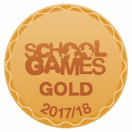 At Southridge we strive to give every child the opportunity to succeed and take part in as many sporting Festivals and Competitions as we can. We have continued to work closely with the North Tyneside P.E. Team and our local schools in Whitley Bay. Key Stage One pupils have attended Skipping, Multi-skills, Football, Agility, Key Steps Gymnastics. Key Stage Two pupils have attended Rugby, Skipping, Dodge Ball, Football, Fencing, Badminton, Dance, Quick Sticks Hockey, Handball, Cricket, Tennis and Key Steps Gymnastics.  Year Four pupils have also performed in the North Tyneside Dance Festival at the Whitley Bay Playhouse.  We have had considerable success - winning trophies in rugby and dodgeball.We also gained some 1st, 2nd and 3rd places in most of the other festivals we have attended!One of the most pleasing and significant impacts of our continued efforts to develop our provision and teaching in PE has been on the achievement of our youngest pupils. At the end of 2018, 98%% of our Reception pupils met ‘expected+’ standards in Physical Development in the aspect of ‘Moving and Handling’, with 50% ‘exceeding’. % of pupils attending one or more after school/ lunchtime clubs 2017 -18% of pupils attending one or more after school/ lunchtime clubs 2017 -18Summer Term 201791%Autumn Term 201793% Spring Term 201891%Quality Assurance. What systems are in place to ensure value for money and the involvement of the school leadership team, including the Governing Body, in overseeing the effectiveness of the projects?The P.E. Coordinator works closely with the head teacher to ensure that the funding has the maximum impact.  The quality and quantity of P.E. provision and quality of teaching and learning are at the forefront of our vision to further engage and improve the pupils’ skills and experiences. The P.E. Coordinator alongside the head teacher support staff CPD and encourage participation and discussion.  The P.E. Coordinator and senior leaders monitor and observe the external coaches and providers.  The P.E. Coordinator assists the Headteacher in preparing updates to the governing body and has engaged in meetings with the governor responsible for P.E.The PE Coordinator and office staff keeps records of pupil participation in extra -  curricular provision (see After School Clubs file)